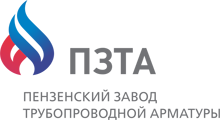 ПАСПОРТЗадвижка клиновая стальная штампосварнаяс выдвижным шпинделем фланцеваяDN 400-600 PN 0,6 МПаПенза 2019 г.ОБЩИЕ СВЕДЕНИЯ ОБ ИЗДЕЛИИ Наименование		Задвижка клиновая штампосварная с выдвижным шпинделемизделия				DN           , РN 0,6 МПа (6 кгс/см2)Обозначение изделия		т/ф 30с46нжПредприятие-изготовитель	ЗАО «Пензенский завод трубопроводной арматуры»Номер изделия			_______________________________________Дата изготовления		_______________________________________Назначение: Применяется в качестве запорного устройства на трубопроводах для транспортировки жидких неагрессивных сред.ОСНОВНЫЕ ТЕХНИЧЕСКИЕ ДАННЫЕ И ХАРАКТЕРИСТИКИМАТЕРИАЛ ОСНОВНЫХ ДЕТАЛЕЙКОМПЛЕКТНОСТЬЗадвижка клиновая в сборе.Техническое описание и инструкция по монтажу и эксплуатации - 1 экз. на партию изделий отгружаемых в один адрес.Паспорт – 1 экз.СВИДЕТЕЛЬСТВО О ПРИЕМКЕ И КОНСЕРВАЦИИЗадвижка клиновая штампосварная с выдвижным шпинделем DN       , PN 0,6 МПа (6 кгс/см2) соответствует ТУ 3700-002-92853012-2012 и признана годной для эксплуатации.Дата консервации 		_____________________________Срок консервации 		3 годаГАРАНТИИ ИЗГОТОВИТЕЛЯ (ПОСТАВЩИКА)Гарантийный срок эксплуатации 18 месяцев со дня ввода в эксплуатацию, но не более 24 месяцев со дня отгрузки потребителю.Гарантийная наработка 500 циклов в пределах гарантийного срока.Полный средний срок службы – 10 лет.Полный средний ресурс, цикл, не менее – 2500Наработка на отказ, цикл - 500
Начальник ОТК					___________________________     МП				             «_____»______________201__ г.Обозначение30с46нж30с46нж30с46нжИсполнение поставкиПромышленная, общего назначенияПромышленная, общего назначенияПромышленная, общего назначенияПроход условный DN, 400500600Давление условное PN, МПа (кгс/см²)0,6 (6)0,6 (6)0,6 (6)Класс герметичности затвораКласс «С» по ГОСТ 9544-05Класс «С» по ГОСТ 9544-05Класс «С» по ГОСТ 9544-05Температура рабочей среды °C, не более300300300Марка материала корпуса и крышкиСталь 20ЛСталь 20ЛСталь 20ЛКоэффициент сопротивления, не более0,80,80,8Среда рабочаяВода, пар, жидкие неагрессивные и нетоксичные нефтепродуктыВода, пар, жидкие неагрессивные и нетоксичные нефтепродуктыВода, пар, жидкие неагрессивные и нетоксичные нефтепродуктыТип присоединенияФланцевое по ГОСТ 12819-80Фланцевое по ГОСТ 12819-80Фланцевое по ГОСТ 12819-80Способ управленияРучное (маховик)Ручное (маховик)Ручное (маховик)Строительная длина, мм 310350390Масса не более, кг251396541Сведения о сертификации: Сертификат соответствия № ТС RU C-RU.АД40.В.00007от 08.06.2017 г.                                               Выдан ООО «ЦС ОПО «Ирбис», г. Москва                                               Срок действия: до 07.06.2022 г.Сведения о сертификации: Сертификат соответствия № ТС RU C-RU.АД40.В.00007от 08.06.2017 г.                                               Выдан ООО «ЦС ОПО «Ирбис», г. Москва                                               Срок действия: до 07.06.2022 г.Сведения о сертификации: Сертификат соответствия № ТС RU C-RU.АД40.В.00007от 08.06.2017 г.                                               Выдан ООО «ЦС ОПО «Ирбис», г. Москва                                               Срок действия: до 07.06.2022 г.Сведения о сертификации: Сертификат соответствия № ТС RU C-RU.АД40.В.00007от 08.06.2017 г.                                               Выдан ООО «ЦС ОПО «Ирбис», г. Москва                                               Срок действия: до 07.06.2022 г.Наименование деталиМарка материалаНаименование деталиМарка материалаКорпусСталь 20Шпиндель Сталь 20Х13ДискСталь 20Кольцо уплотнительноеСталь 08Х18Н10ТКлинСталь 20Наплавка на клинеСталь 20Х13Шпилька, гайкаСталь 35Втулка резьбоваяБрАЖМц 10-3-1,5МаховикСталь 20Прокладка ПОНФланецСталь 20Набивка сальникаТерморасширенный графит